COL/FN 730: Best Practices in Program Development SyllabusImportant Note: This syllabus, along with course assignments and due dates, are subject to change. It is the student’s responsibility to check Canvas for corrections or updates to the syllabus. Any changes will be clearly noted in a course announcement or through email.Course InformationCourse Description: Overview of research and issues concerning the application and use of research-based information in the development of programming for children, youth, individuals, and families.  Lectures, reports, and discussions	Credits: 3 creditsPrerequisite: HCR 700Instructor InformationInstructor: Dr. Jasia Steinmetz, CD, RD
Office: 202 CPS 
Virtual Office Hours: See Canvas Instructions for making an appointment. Hours are available on the 2nd and 4th Mondays of the month 6:30-7:30 pm, Central Standard time or Tuesday 9am -10 am, please email if you would like alternative times. Office Telephone: Please call my cell first 715-498-9446 (cell); 715-346-4087 (office);
E-mail: jsteinme@uwsp.edu Expected Instructor Response TimesI will attempt to respond to student emails within 24 hours during the work week. If you have not received a reply from me within 24 hours, please resend your email. Text messaging is also an effective communication, especially for graduate students who have flexible time to talk in the evenings and weekends.  I would prefer to talk and resolve your questions. Often, a short conversation is all that is needed to clarify or support your work. If you have a general course question (not confidential or personal in nature), please post it to the Course Q&A Discussion Forum found on the course homepage. I will post answers to all general questions there so that all students can view them. Students are encouraged to answer each other's questions too.Course MaterialsReadings: Weekly readings and other learning tools will be posted on Canvas. COL/SRFS Graduate Program CompetenciesCourse Learning OutcomesThe course is planned with a “backwards design”, meaning that we have a goal for successful community programing, so we ask ourselves, “What do I need to think about 5 or 6 years from now? How will my learning in this class help me in my professional goal of assisting communities and various populations within?  How will my programs be sustainable and successful into the future, until no longer needed by the population? This leads to the enduring understanding.  We then work back to our class to see how we can get closer to these understandings. Enduring Understandings: These are the understandings that will persist years after the course is finished. The course is designed to encourage your thinking about these outcomes.  Students will understand that…community programs are determined/oriented by the target population and theories thriving communities change with the people and their resources program development follows basic, common steps Essential Questions: Thinking about the enduring understandings prompt questions that we would like to continue to revisit so that we are always confirming our understanding.  Exploring essential questions require knowledge, skills and dispositions. What do we know and understand about our community? What is a thriving community and how do we maintain these? What are the general characteristics of successful programs and how people change?Student Learning Outcomes (SLO) are identified in different learning domains: knowledge, skills and dispositions. Knowledge (Know): If understanding and inquiry about program planning is based upon a changing population and community with diverse values of “thriving”, then we need some guideposts for developing effective programs.  Theories and process are used to structure our planning and interventions. Students will/can…SLO 1: Identify at least 3 theories which guide program development and change within the population. SLO 2: Identify the steps involved in program development. SLO 3: Identify resources for program planning (both research and practice)Skills (Able to do): Students will/can…SLO 4: Discuss current research in program planning within community development.  SLO 5: Develop a logic model for a specific program. SLO 6: Develop outcome measures for program assessment. Dispositions (Value/Appreciate):Students will/can…SLO 7: Appreciate the differences of cultural values in a population and community. SLO 8: Question their ideals, concepts and models of their cultural background that supports or discourages genuine collaboration. You will meet the outcomes listed above through a combination of the following activities in this course: Topic Outline/ScheduleStudent ExpectationsIn this course you will be expected to complete the following types of tasks.communicate via emailcomplete basic internet searchesdownload and upload documents to the LMSread documents onlineview online videosparticipate in online discussionsupload documents to Canvas to submit an assignmentparticipate in synchronous online discussionsCourse StructureThis course will be delivered entirely online through the course management system Canvas. You will use your UWSP account to login to the course from the Canvas Login Page. If you have not activated your UWSP account, please visit the Manage Your Account page to do so.TechnologyProtecting your Data and PrivacyUW-System approved tools meet security, privacy, and data protection standards. For a list of approved tools, visit this website. https://www.wisconsin.edu/dle/external-application-integration-requests/  Tools not listed on the website linked above may not meet security, privacy, and data protection standards. If you have questions about tools, contact the UWSP IT Service Desk at 715-346-4357.Here are steps you can take to protect your data and privacy.Use different usernames and passwords for each service you useDo not use your UWSP username and password for any other servicesUse secure versions of websites whenever possible (HTTPS instead of HTTP) Have updated antivirus software installed on your devicesThis course requires posting of work online that is viewable only by your classmates. None of the work submitted online will be shared publicly. Some assignments require account creation for online programs. The instructor of this course will not share your academic records (grades, student IDs). Confidentiality of student work is imperative, so you should not share the work of your peers publicly without their permission. By participating in these assignments, you are giving consent to sharing of your work with others in this class and you recognize there is a small risk of your work being shared online beyond the purposes of this course. Examples of additional risks include data mining by the company providing the service, selling of your email to third parties, and release of ownership of data shared through the tool. If you elect to not participate in these online assignments due to confidentiality concerns, then an alternate assignment will be offered to you. [UWSP Handbook Chapter 9 Section 5]Course Technology RequirementsView this website to see minimum recommended computer and internet configurations for Canvas.You will also need access to the following tools to participate in this course.webcammicrophoneprintera stable internet connection (don't rely on cellular)UWSP Technology SupportVisit with a Student Technology Tutor Seek assistance from the IT Service Desk (Formerly HELP Desk)IT Service Desk Phone: 715-346-4357 (HELP)IT Service Desk Email: techhelp@uwsp.edu Canvas Support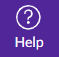 Click on the               button in the global (left) navigation menu and note the options that appear:All options are available 24/7; however, if you opt to email your instructor, s/he may not be available immediately. Self-train on Canvas through the Self-enrolling/paced Canvas training courseGrading PoliciesGraded Course Activities Click the Assignments link in Canvas to access assignment listing, categories and weights as applicable. Click the Syllabus link to see a chronological listing of assignments. Click the Grades link to see current grades.  Overall assignments and accompanying points are listed below: Course Evaluation: Written communication in graduate school: Employers look for professional writing for graduate prepared students, which will be practiced in this course. Your writing level that can be evaluated by adding a readability score with Spell-check (see guide in the intro section on Canvas) and is minimally at the 15th grade level. Papers should be arranged for clarity using sections and subsections and focused paragraphs (see the “Rule of fives for structuring paragraphs and papers” in the writing resources module on Canvas). Application of research knowledge is essential in supporting your work and the focus of your literature review. Use primary sources not secondary sources that are summarized, not quoted, and only include those resources that are cited in your papers. Papers should be single-spaced, 11-point font using Calibri with 0.7 inch margins. Please have your name and the assignment title on the upper right-hand corner. You do not need a cover page. Page numbers are required for those papers that extend beyond 2 pages. Please save all document as Word or .rtf (Rich text format) if using a Mac program. Do not submit assignments as pdf files. Title the document file with your last name and title of the assignment, for example, Steinmetz-Project Paper Draft1.Graded Assignments: Discussions:  We will meet biweekly for synchronous discussions and asynchronously for alternate weeks. For those who cannot attend during the synchronous discussions, please see the online discussion to contribute after reviewing the recording. The module from the previous week will be discussed, so you have time to review and reflect. Core Performance Task: Presentation and description of a program proposalAudience: professional peersEvidence: PowerPoint presentation and 8-10 page paperMeets SLO: 2, 3, 4, 5, 6, 7Relationship to Enduring Understandings: Programs reflect the understanding of the intended population within the community.  Programs can neither be developed without the understanding of both the population and the community nor without an understanding of the theories that guide our ability to help people change. Your proposed program will demonstrate your understanding of these factors: target population, community collaboration and theories. Additionally, program development follows discreet steps to be successful. While these steps vary slightly and evolve, your ability to recognize and apply these steps to successful program planning is essential to helping communities improve themselves.Total points will be tallied at the end of the semester and letter grades will be assigned using these values below. I do not grade on a curve.  Letter Grade Assignment Tentative Grading Scale:Grade		PercentageA		95-100%A-		90-94B+		87-89B		83-86B-		80-82C+		77-79C		73-76C-		70-72D+		67-69D		60-66F		< 60
ParticipationStudents are expected to participate in all online activities as listed on the course calendar.  I will use the following rubric for asynchronous discussions. Synchronous discussion points are based on participation.   Discussions are participatory conversations that will further the topic.  Complete AssignmentsAll assignments for this course will be submitted electronically through Canvas unless otherwise instructed. Assignments must be submitted by the given deadline or special permission must be requested from instructor before the due date. Extensions will not be given beyond the next assignment except under extreme circumstances. All discussion assignments must be completed by the assignment due date and time. Late or missing discussion assignments will affect the student’s grade.Late Work Policy Be sure to pay close attention to deadlines—there will be no make-up assignments or quizzes, or late work accepted without a serious and compelling reason and instructor approval.Viewing Grades in CanvasPoints you receive for graded activities will be posted to Grades. Click on the Grades link to view your points. I will attempt to reply to and assess student discussion posts within 48 hours of discussions closing.I will attempt to grade written work within 72 hours, however longer written assignments may take me longer to read and assess.You will see a visual indication of new grades posted on your Canvas home page under the link to this course.Course PoliciesNetiquette GuidelinesNetiquette is a set of rules for behaving properly online. Your instructor and fellow students wish to foster a safe online learning environment. All opinions and experiences, no matter how different or controversial they may be perceived, must be respected in the tolerant spirit of academic discourse. You are encouraged to comment, question, or critique an idea but you are not to attack an individual. Working as a community of learners, we can build a polite and respectful course community.The following netiquette tips will enhance the learning experience for everyone in the course:Do not dominate any discussion. Give other students the opportunity to join in the discussion. Do not use offensive language. Present ideas appropriately. Be cautious in using Internet language. For example, do not capitalize all letters since this suggests shouting. Popular emoticons such as ☺ or / can be helpful to convey your tone but do not overdo or overuse them. Avoid using vernacular and/or slang language. This could possibly lead to misinterpretation. Never make fun of someone’s ability to read or write. Share tips with other students. Keep an “open-mind” and be willing to express even your minority opinion. Minority opinions must be respected. Think and edit before you push the “Send” button. Do not hesitate to ask for feedback. Using humor is acceptable Adapted from:Mintu-Wimsatt, A., Kernek, C., & Lozada, H. R. (2010). Netiquette: Make it part of your syllabus. Journal of Online Learning and Teaching, 6(1). Retrieved from http://jolt.merlot.org/vol6no1/mintu-wimsatt_0310.htmShea, V. (1994). Netiquette. Albion.com. Retrieved from: http://www.albion.com/netiquette/book/.Build RapportIf you find that you have any trouble keeping up with assignments or other aspects of the course, make sure you let your instructor know as early as possible. As you will find, building rapport and effective relationships are key to becoming an effective professional. Make sure that you are proactive in informing your instructor when difficulties arise during the semester so that we can help you find a solution.Understand When You May Drop This CourseIt is the student’s responsibility to understand when they need to consider unenrolling from a course. Refer to the UWSP Academic Calendar for dates and deadlines for registration. After this period, a serious and compelling reason is required to drop from the course. Serious and compelling reasons includes: (1) documented and significant change in work hours, leaving student unable to attend class, or (2) documented and severe physical/mental illness/injury to the student or student’s family.Incomplete PolicyUnder emergency/special circumstances, students may petition for an incomplete grade. An incomplete will only be assigned if extenuating circumstances in your life occur. All incomplete course assignments must be completed within the end of the following semester or summer, whichever comes first.Inform Your Instructor of Any Accommodations NeededIf you have a documented disability and verification from the Disability and Assistive Technology Center and wish to discuss academic accommodations, please contact your instructor as soon as possible. It is the student’s responsibility to provide documentation of disability to Disability Services and meet with a Disability Services counselor to request special accommodation before classes start.The Disability and Assistive Technology Center is located in 609 Albertson Hall and can be contacted by phone at (715) 346-3365 (Voice) (715) 346-3362 (TDD only) or via email at datctr@uwsp.edumailto:datctr@uwsp.eduStatement of PolicyUW-Stevens Point will modify academic program requirements as necessary to ensure that they do not discriminate against qualified applicants or students with disabilities.  The modifications should not affect the substance of educational programs or compromise academic standards; nor should they intrude upon academic freedom.  Examinations or other procedures used for evaluating students' academic achievements may be adapted.  The results of such evaluation must demonstrate the student's achievement in the academic activity, rather than describe his/her disability.  If modifications are required due to a disability, please inform the instructor and contact the Disability and Assistive Technology Center in 609 ALB, or (715) 346-3365.Commit to IntegrityAs a student in this course (and at this university) you are expected to maintain high degrees of professionalism, commitment to active learning and participation in this class and integrity in your behavior in and out of the classroom.UWSP Academic Honesty Policy & ProceduresStudent Academic Disciplinary ProceduresUWSP 14.01 Statement of principlesThe board of regents, administrators, faculty, academic staff and students of the university of Wisconsin system believe that academic honesty and integrity are fundamental to the mission of higher education and of the university of Wisconsin system.  The university has a responsibility to promote academic honesty and integrity and to develop procedures to deal effectively with instances of academic dishonesty.  Students are responsible for the honest completion and representation of their work, for the appropriate citation of sources, and for respect of others’ academic endeavors.  Students who violate these standards must be confronted and must accept the consequences of their actions. UWSP 14.03 Academic misconduct subject to disciplinary action.  (1)  Academic misconduct is an act in which a student:(a)  Seeks to claim credit for the work or efforts of another without authorization or citation;(b)  Uses unauthorized materials or fabricated data in any academic exercise;(c)  Forges or falsifies academic documents or records;     (d)  Intentionally impedes or damages the academic work of others;(e)  Engages in conduct aimed at making false representation of a student's academic performance; or(f)  Assists other students in any of these acts.(2)  Examples of academic misconduct include, but are not limited to: cheating on an examination; collaborating with others in work to be presented, contrary to the stated rules of the course; submitting a paper or assignment as one's own work when a part or all of the paper or assignment is the work of another; submitting a paper or assignment that contains ideas or research of others without appropriately identifying the sources of those ideas; stealing examinations or course materials; submitting, if contrary to the rules of a course, work previously presented in another course; tampering with the laboratory experiment or computer program of another student; knowingly and intentionally assisting another student in any of the above, including assistance in an arrangement whereby any work, classroom performance, examination or other activity is submitted or performed by a person other than the student under whose name the work is submitted or performed.Religious BeliefsRelief from any academic requirement due to religious beliefs will be accommodated according to UWS 22.03, with notification within the first three weeks of class.COL and SRFS Graduate Program Competencies Key: Level: I= Introduce, D= Develop, P= ProficientEmphasis: 1 = a little, 2 = some, 3 = a lotArea 1: Analyze community development process and practices Describes community development as part of the larger interrelated system that influences populations at local, national and global levelsExamines factors that enhance or impede community development2-PAnalyzes relationships among behavior, environmental, social, and economic factors that influence policies, programs and services that affect the community3-DSuggests collaborative relationships that may be needed to improve community development3Incorporates diverse perspectives in developing, implementing, and evaluating policies, programs and services that affect the community3Area 2: Considers human relationships in fostering positive behavior change within communitiesAddresses the diversity of individuals and populations when developing, implementing, and evaluating policies, programs and services that affect the communityCommunicates in writing and orally with linguistic and cultural proficiency using a variety of mediums2-DFacilitates communication among diverse individuals, groups or organizations1-DDescribes the ways the dimensions of wellness support individuals and communities2-PApplies theories of behavior change3-DImproves personal leadership and/or management skills to foster positive community change3-DArea 3: Demonstrates critical thinking and problem-solving to support community programs, policies and services for diverse populationsDevelops community-based programming to meet goals and objectivesUtilizes critical thinking skills that will apply in professional practice.3-DIdentifies qualitative and quantitative data and information that can be used for assessing a status of populations within a community2-DDescribes application of quantitative and qualitative data to improve community assets (programs, services, public health).2-DDescribes how evidence is used in decision making (policies, population or program change)3-DIncorporates ethical principles that will apply in professional practice3-DCourse ActivitiesStudent Learning OutcomesGraduate Program CompetenciesDiscussions (synchronous and synchronous)meets SLO 1, 4, 7,8 2.1, 2.2, 2.3, 2.5, 3.1, 3.4, 3.5Assignments related to your program planning process and design best practicesmeets SLO 1, 2, 3,4, 5, 6, 7, 8Area 1, 2.3, 2.4, 3.1, 3.2, 3.4, 3.5 Discussions and Assignments related to management & leadership meets SLO 3,7,82.1, 2.2, 2.3, 2.4, 2.5, 3.1, 3.4,  3.5Interpreting original research and peer-reviewed documentsmeets SLO 1, 2, 3, 7, 82.1, 2.4, 3.1, 3.2, 3.4Week of: Synchronous discussions occur on the 1st and 3rd Mondays, 6:30-8:00 pmTopics:
All assignments are due Friday by 11:59 pm. Week 1 Jan 25Online introduction meetingIntroducn to the course and community considerationsManagement and Leadership DevelopmentWeek 2 Feb 1 Online Discussion Step 1 Analysis:  Community development and social determinantsWeek 3 Feb 8Asynchronous DiscussionStep 1 Analysis: Understanding community and stakeholdersCultural awareness and proactive strategies for cultural sensitivitiesWeek 4 Feb 15 Online Discussion Step 1 Analysis: Understanding the issue:  identify the issue and target population, determine risk and protective factorsCritical Thinking assignment due FridayWeek 5 Feb 22Asynchronous DiscussionStep 1 Analysis: Determine the goalProfessional Reflection Journal due FridayWeek 6 March 1Online DiscussionStep 2 Program design: Determine the goal and objectives of program: target population, purpose of programWeek 7 March 8Asynchronous DiscussionStep 2 Program design: identify the theory of change and methods.Situation analysis due FridayWeek 8 March 15Online DiscussionStep 2 Program Design: Identify evaluation methods Logic Model due FridayWeek 9 March 22Spring Break~ Relax & unwindWeek 10 March 29Asynchronous DiscussionStep 2: Program Design: Developing lesson plans for communityWeek 11 April 5Online DiscussionStep 3 Program implementation: training, program implement (recruiting population), evaluation, summary, budgetWeek 12 April 12Asynchronous DiscussionStep 4:  Program Evaluation: Different evaluation processesWeek 13 April 19Online DiscussionStep 4: Program Evaluation: Monitoring Professional Reflection Journal due FridayWeek 14 April 26Asynchronous DiscussionStep 5 Reporting of program: Implications and recommendationsWeek 15 May 3Online DiscussionLeadership and Management revisited Peer Review due FridayWeek 16 May 10Meet onlinePresentations: We will meet online as a group so each person can present their program. Finals week, May 17 Meet onlinePresentations: We will meet online as a group so each person can present their program.Final Program Plan due May 19Support OptionsExplanations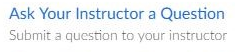 Use Ask Your Instructor a Question sparingly; technical questions are best reserved for Canvas personnel and help as detailed below. 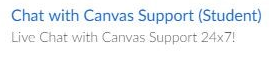 Chatting with Canvas Support (Student) will initiate a text chat with Canvas support. Response can be qualified with severity level.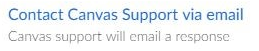 Contacting Canvas Support via email will allow you to explain in detail or even upload a screenshot to show your particular difficulty. 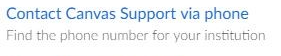 Calling the Canvas number will let Canvas know that you're from UWSP; phone option is available 24/7. 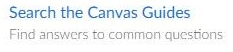 Searching the Canvas guides connects you to documents that are searchable by issue. You may also opt for Canvas video guides. 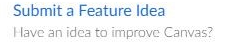 If you have an idea for Canvas that might make instructions or navigation easier, feel free to offer your thoughts through this Submit a Feature Idea avenue. Online discussion (1st and 3rd Mondays each month) (7 x 8 pts)56 pts  Asynchronous discussions (2nd and 4th Mondays each month) (6 x 8 pts)48 pts Professional Reflection Journal 60 ptsCritical thinking (steps 1 & 2) 5 ptsSituation analysis with minimum 12 references  30 ptsGoals and objectives  15 ptsProgram methods and complete logic model 30 ptsLogic model 5 ptsFinal Project peer evaluation Program Review Tool20 ptsFinal Project Presentation 30 ptsFinal Project PowerPoint slides 20 ptsFinal Project Paper50 ptsTotal points: 				369 ptsCriterion (8 pts)ExemplaryAcceptableUndevelopedParticipation and inclusion (2 pt)You responded to more than 2 peersYou responded to at least 2 peersYou responded to one peerInsightfulness (3 pts)Posting demonstrates thorough understanding of the topic, incorporates knowledge from readings and lecturesPosting shows some understanding of topic though perhaps imperfect or superficial at timesPosting demonstrates lack of understanding or predominate superficialityOrganization (1 pt)Posting contains a logical progression of ideas with good transitions between pointsPosting contains logical progression of ideas; may have some rough transitionsPosting jumps from idea to idea without clear purpose or directionClarity of Communication (1 pt)Posting reflects consistently thoughtful word choices with clearly worded sentences and paragraphsPosting may have infrequent lapses in word choice or clarity of meaningNumerous poorly-chosen words or improper use of terms that obscure meaningWriting Mechanics (1 pt)Grammar and punctuation uniformly conform to standards of scholarly writingOccasional grammar and/or punctuation errorsNumerous grammar and/or punctuation errors